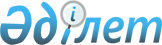 О приостановлении действий некоторых норм приказа исполняющего обязанности Министра по инвестициям и развитию Республики Казахстан от 23 января 2015 года № 47 "Об утверждении квалификационных требований, предъявляемых к деятельности по перевозке грузов железнодорожным транспортом, и перечня документов, подтверждающих соответствие им"Приказ Министра по инвестициям и развитию Республики Казахстан от 26 февраля 2018 года № 132. Зарегистрирован в Министерстве юстиции Республики Казахстан 6 апреля 2018 года № 16724.
      В соответствии с пунктом 1 статьи 46 Закона Республики Казахстан от 6 апреля 2016 года "О правовых актах" ПРИКАЗЫВАЮ:
      1. Приостановить до 1 января 2020 года действие:
      строки, порядковый номер 6 квалификационных требований, предъявляемых к деятельности по перевозке грузов железнодорожным транспортом, и перечня документов, подтверждающих соответствие им, утвержденных приказом исполняющего обязанности Министра по инвестициям и развитию Республики Казахстан от 23 января 2015 года № 47 (зарегистрированный в Реестре государственной регистрации нормативных правовых актов за № 10409, опубликованный 8 апреля 2015 года в информационно-правовой системе "Әділет") (далее – Квалификационные требования);
      подпункта 6) пункта 1 приложения к Квалификационным требованиям.
      2. Комитету транспорта Министерства по инвестициям и развитию Республики Казахстан обеспечить:
      1) государственную регистрацию настоящего приказа в Министерстве юстиции Республики Казахстан;
      2) в течение десяти календарных дней со дня государственной регистрации настоящего приказа направление его копии на бумажном носителе и в электронной форме на казахском и русском языках в Республиканское государственное предприятие на праве хозяйственного ведения "Республиканский центр правовой информации" для официального опубликования и включения в Эталонный контрольный банк нормативных правовых актов Республики Казахстан;
      3) в течение десяти календарных дней после государственной регистрации настоящего приказа направление его копии на официальное опубликование в периодические печатные издания;
      4) размещение настоящего приказа на интернет-ресурсе Министерства по инвестициям и развитию Республики Казахстан;
      5) в течение десяти рабочих дней после государственной регистрации настоящего приказа в Министерстве юстиции Республики Казахстан представление в Юридический департамент Министерства по инвестициям и развитию Республики Казахстан сведений об исполнении мероприятий, согласно подпунктам 1), 2), 3) и 4) настоящего пункта.
      3. Контроль за исполнением настоящего приказа возложить на курирующего вице-министра по инвестициям и развитию Республики Казахстан.
      4. Настоящий приказ вводится в действие по истечении двадцати одного календарного дня после дня его первого официального опубликования.
      "СОГЛАСОВАН"
Министр национальной
экономики Республики Казахстан
_________________ Т. Сулейменов
15 марта 2018 года
					© 2012. РГП на ПХВ «Институт законодательства и правовой информации Республики Казахстан» Министерства юстиции Республики Казахстан
				
      Министр по инвестициям и развитию
Республики Казахстан 

Ж. Қасымбек
